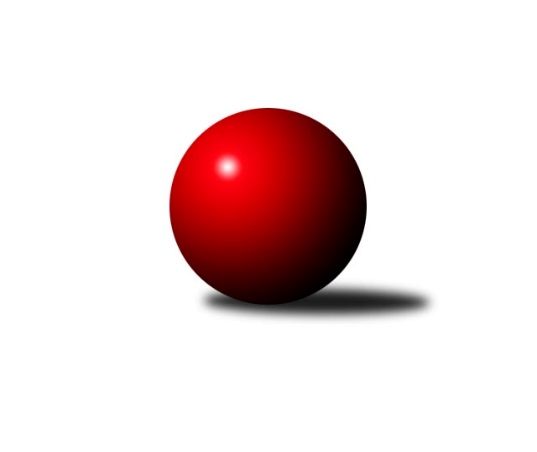 Č.19Ročník 2017/2018	22.2.2018Nejlepšího výkonu v tomto kole: 2645 dosáhlo družstvo: SK Meteor Praha CMistrovství Prahy 3 2017/2018Výsledky 19. kolaSouhrnný přehled výsledků:KK Konstruktiva Praha E	- KK Dopravní podniky Praha C	3:5	2427:2443	4.5:7.5	25.1.KK Dopravní podniky Praha B	- SC Radotín B	4:4	2156:2156	6.0:6.0	20.2.TJ Sokol Praha-Vršovice C	- KK Konstruktiva D	5:3	2311:2271	7.0:5.0	21.2.SK Meteor Praha C	- TJ Sparta Praha B	7:1	2645:2393	8.0:4.0	22.2.Slavoj Velké Popovice B	- SK Rapid Praha A	2:6	2385:2479	4.0:8.0	22.2.SK Uhelné sklady D	- TJ Astra  Zahradní Město C	5.5:2.5	2312:2269	8.0:4.0	22.2.TJ Praga Praha B	- TJ Sokol Rudná D	5:3	2302:2193	6.0:6.0	22.2.Tabulka družstev:	1.	KK Konstruktiva D	19	15	2	2	93.5 : 58.5 	122.0 : 106.0 	 2375	32	2.	SK Uhelné sklady D	19	12	2	5	89.0 : 63.0 	120.5 : 107.5 	 2306	26	3.	SK Rapid Praha A	19	11	3	5	88.0 : 64.0 	123.5 : 104.5 	 2376	25	4.	Slavoj Velké Popovice B	19	11	1	7	81.5 : 70.5 	118.0 : 110.0 	 2251	23	5.	KK Dopravní podniky Praha C	19	11	1	7	81.5 : 70.5 	111.0 : 117.0 	 2335	23	6.	KK Konstruktiva Praha E	19	11	0	8	79.0 : 73.0 	108.0 : 120.0 	 2367	22	7.	TJ Sokol Praha-Vršovice C	19	8	2	9	80.5 : 71.5 	122.0 : 106.0 	 2282	18	8.	TJ Sparta Praha B	19	8	1	10	73.5 : 78.5 	115.0 : 113.0 	 2335	17	9.	TJ Praga Praha B	19	6	4	9	78.0 : 74.0 	116.5 : 111.5 	 2295	16	10.	SK Meteor Praha C	19	7	2	10	76.0 : 76.0 	120.5 : 107.5 	 2268	16	11.	KK Dopravní podniky Praha B	19	7	2	10	70.0 : 82.0 	113.0 : 115.0 	 2277	16	12.	TJ Astra  Zahradní Město C	19	7	0	12	71.5 : 80.5 	122.0 : 106.0 	 2322	14	13.	TJ Sokol Rudná D	19	5	1	13	52.5 : 99.5 	92.0 : 136.0 	 2176	11	14.	SC Radotín B	19	2	3	14	49.5 : 102.5 	92.0 : 136.0 	 2213	7Podrobné výsledky kola:	 KK Konstruktiva Praha E	2427	3:5	2443	KK Dopravní podniky Praha C	Bohumír Musil	 	 220 	 223 		443 	 2:0 	 416 	 	214 	 202		Petr Stoklasa	František Vondráček	 	 207 	 186 		393 	 1:1 	 390 	 	176 	 214		Jaroslav Michálek	Jiřina Beranová	 	 204 	 201 		405 	 0:2 	 436 	 	225 	 211		Jiří Štoček	Stanislava Švindlová	 	 195 	 211 		406 	 0:2 	 438 	 	217 	 221		Petra Švarcová	Milan Perman	 	 208 	 186 		394 	 1.5:0.5 	 365 	 	179 	 186		Miroslav Málek	Vlastimil Chlumský *1	 	 179 	 207 		386 	 0:2 	 398 	 	190 	 208		Milan Švarcrozhodčí: střídání: *1 od 51. hodu Zbyněk LéblNejlepší výkon utkání: 443 - Bohumír Musil	 KK Dopravní podniky Praha B	2156	4:4	2156	SC Radotín B	Einar Bareš	 	 189 	 203 		392 	 2:0 	 353 	 	171 	 182		Martin Šimek	st. Hnátek st.	 	 159 	 183 		342 	 1:1 	 342 	 	181 	 161		Vladimír Dvořák	Dagmar Svobodová	 	 174 	 177 		351 	 1:1 	 344 	 	183 	 161		Pavel Šimek	Jindřich Habada	 	 177 	 207 		384 	 1:1 	 388 	 	205 	 183		Radek Pauk	Antonín Švarc	 	 162 	 192 		354 	 1:1 	 354 	 	174 	 180		Jan Kalina	Miroslav Tomeš	 	 168 	 165 		333 	 0:2 	 375 	 	199 	 176		Miloš Dudekrozhodčí: Nejlepší výkon utkání: 392 - Einar Bareš	 TJ Sokol Praha-Vršovice C	2311	5:3	2271	KK Konstruktiva D	Karel Wolf	 	 167 	 215 		382 	 1:1 	 384 	 	206 	 178		Jan Váňa	Ivo Vávra	 	 168 	 191 		359 	 1:1 	 412 	 	223 	 189		Jiří Čihák	Vladimír Strnad	 	 191 	 214 		405 	 1:1 	 363 	 	195 	 168		Vojtěch Máca	Jaroslav Bělohlávek	 	 172 	 194 		366 	 2:0 	 319 	 	152 	 167		Petr Mašek	Václav Rauvolf	 	 211 	 210 		421 	 2:0 	 361 	 	179 	 182		Šarlota Smutná	Jana Myšičková	 	 181 	 197 		378 	 0:2 	 432 	 	223 	 209		Jaroslav Pleticha ml.rozhodčí: Nejlepší výkon utkání: 432 - Jaroslav Pleticha ml.	 SK Meteor Praha C	2645	7:1	2393	TJ Sparta Praha B	Jiří Cernstein	 	 209 	 214 		423 	 0:2 	 441 	 	225 	 216		Miroslav Viktorin	Karel Mašek	 	 217 	 239 		456 	 1:1 	 425 	 	221 	 204		Kamila Svobodová	Jiří Svoboda	 	 226 	 188 		414 	 1:1 	 386 	 	194 	 192		Zdeněk Cepl	Jaroslav Novák	 	 235 	 206 		441 	 2:0 	 382 	 	192 	 190		Vít Fikejzl	Zdeněk Míka	 	 241 	 227 		468 	 2:0 	 392 	 	185 	 207		Jiří Neumajer	Jan Petráček	 	 218 	 225 		443 	 2:0 	 367 	 	169 	 198		Jiří Lankašrozhodčí: Nejlepší výkon utkání: 468 - Zdeněk Míka	 Slavoj Velké Popovice B	2385	2:6	2479	SK Rapid Praha A	Ladislav Musil	 	 215 	 212 		427 	 1:1 	 432 	 	212 	 220		František Pudil	Petr Kapal	 	 199 	 210 		409 	 2:0 	 370 	 	193 	 177		Jiří Hofman	Markéta Dymáčková	 	 185 	 175 		360 	 0:2 	 412 	 	206 	 206		Vojtěch Roubal	Tomáš Jícha	 	 220 	 197 		417 	 1:1 	 388 	 	184 	 204		Vítěslav Hampl	Čeněk Zachař	 	 206 	 190 		396 	 0:2 	 432 	 	210 	 222		Martin Podhola	Gabriela Jirásková	 	 188 	 188 		376 	 0:2 	 445 	 	206 	 239		Petr Valtarozhodčí: Nejlepší výkon utkání: 445 - Petr Valta	 SK Uhelné sklady D	2312	5.5:2.5	2269	TJ Astra  Zahradní Město C	Jana Dušková	 	 189 	 204 		393 	 2:0 	 379 	 	185 	 194		Vojtěch Kostelecký	Jindra Kafková	 	 178 	 194 		372 	 1:1 	 363 	 	179 	 184		Petr Peřina	Vlasta Nováková	 	 173 	 175 		348 	 1:1 	 358 	 	192 	 166		Tomáš Kudweis	Jitka Kudějová	 	 210 	 179 		389 	 1:1 	 389 	 	192 	 197		Jakub Jetmar	Petr Štich	 	 219 	 186 		405 	 2:0 	 374 	 	214 	 160		Lucie Hlavatá	Libor Povýšil	 	 197 	 208 		405 	 1:1 	 406 	 	203 	 203		Radovan Šimůnekrozhodčí: Nejlepší výkon utkání: 406 - Radovan Šimůnek	 TJ Praga Praha B	2302	5:3	2193	TJ Sokol Rudná D	Ondřej Maňour	 	 190 	 234 		424 	 2:0 	 313 	 	163 	 150		Jana Fišerová	Kryštof Maňour	 	 194 	 179 		373 	 1:1 	 419 	 	183 	 236		Petr Fišer	Lukáš Jirsa	 	 172 	 196 		368 	 0:2 	 418 	 	202 	 216		Luboš Machulka	Petr Kšír	 	 183 	 203 		386 	 1:1 	 368 	 	188 	 180		Václav Vejvoda	Martin Kovář	 	 219 	 216 		435 	 2:0 	 307 	 	148 	 159		Helena Machulková	Tomáš Smékal	 	 142 	 174 		316 	 0:2 	 368 	 	151 	 217		Jaroslav Mařánekrozhodčí: Nejlepší výkon utkání: 435 - Martin KovářPořadí jednotlivců:	jméno hráče	družstvo	celkem	plné	dorážka	chyby	poměr kuž.	Maximum	1.	Jaroslav Pleticha  ml.	KK Konstruktiva D	432.51	294.6	138.0	3.6	10/10	(475)	2.	Ondřej Maňour 	TJ Praga Praha B	417.54	286.2	131.3	6.1	10/10	(450)	3.	Bohumír Musil 	KK Konstruktiva Praha E	417.43	288.2	129.2	7.0	8/8	(481)	4.	Václav Rauvolf 	TJ Sokol Praha-Vršovice C	416.91	287.4	129.5	7.9	8/8	(467)	5.	Ladislav Musil 	Slavoj Velké Popovice B	416.77	292.5	124.3	8.4	8/9	(445)	6.	Miroslav Viktorin 	TJ Sparta Praha B	416.63	292.2	124.5	7.9	10/11	(464)	7.	Radovan Šimůnek 	TJ Astra  Zahradní Město C	416.02	293.9	122.1	5.2	11/11	(453)	8.	Martin Podhola 	SK Rapid Praha A	414.85	287.6	127.3	6.6	9/9	(469)	9.	Petr Stoklasa 	KK Dopravní podniky Praha C	412.70	288.2	124.5	7.1	9/9	(450)	10.	Petr Valta 	SK Rapid Praha A	410.77	285.3	125.5	6.3	9/9	(458)	11.	Jindra Kafková 	SK Uhelné sklady D	410.08	287.4	122.7	7.4	8/9	(450)	12.	Vojtěch Kostelecký 	TJ Astra  Zahradní Město C	409.91	280.1	129.8	4.4	11/11	(451)	13.	Čeněk Zachař 	Slavoj Velké Popovice B	408.33	285.0	123.3	7.1	7/9	(452)	14.	Petra Švarcová 	KK Dopravní podniky Praha C	406.42	284.5	121.9	8.7	8/9	(450)	15.	František Pudil 	SK Rapid Praha A	406.02	289.1	116.9	10.9	7/9	(453)	16.	Luboš Machulka 	TJ Sokol Rudná D	405.93	284.3	121.6	8.3	7/10	(431)	17.	Zbyněk Lébl 	KK Konstruktiva Praha E	405.74	280.7	125.0	7.5	8/8	(435)	18.	Emilie Somolíková 	Slavoj Velké Popovice B	402.39	281.4	121.0	7.2	8/9	(459)	19.	Jan Petráček 	SK Meteor Praha C	402.38	283.8	118.6	9.0	7/10	(488)	20.	Jindřich Habada 	KK Dopravní podniky Praha B	401.76	285.6	116.1	7.9	7/8	(471)	21.	Šarlota Smutná 	KK Konstruktiva D	399.19	288.8	110.4	10.4	7/10	(441)	22.	Jiří Čihák 	KK Konstruktiva D	398.98	277.6	121.4	7.6	10/10	(453)	23.	Jana Dušková 	SK Uhelné sklady D	398.46	281.6	116.9	8.5	9/9	(449)	24.	Milan Perman 	KK Konstruktiva Praha E	398.31	281.3	117.0	8.7	7/8	(459)	25.	Karel Mašek 	SK Meteor Praha C	397.00	286.2	110.8	11.0	9/10	(472)	26.	Petr Fišer 	TJ Sokol Rudná D	396.95	277.0	119.9	10.6	10/10	(452)	27.	Milan Švarc 	KK Dopravní podniky Praha C	396.27	275.1	121.1	8.5	9/9	(432)	28.	Jan Váňa 	KK Konstruktiva D	396.22	282.9	113.3	11.0	9/10	(467)	29.	Vít Fikejzl 	TJ Sparta Praha B	395.68	279.6	116.1	9.1	10/11	(430)	30.	Jaroslav Michálek 	KK Dopravní podniky Praha C	393.52	273.5	120.1	7.8	9/9	(421)	31.	Miroslav Tomeš 	KK Dopravní podniky Praha B	393.25	272.9	120.4	7.7	6/8	(419)	32.	Radek Pauk 	SC Radotín B	392.77	278.5	114.3	9.8	10/10	(436)	33.	Stanislava Sábová 	SK Uhelné sklady D	392.63	276.5	116.1	8.6	8/9	(441)	34.	Vít Kluganost 	TJ Praga Praha B	391.49	279.7	111.8	9.9	10/10	(452)	35.	Vojtěch Roubal 	SK Rapid Praha A	390.48	279.9	110.5	11.6	9/9	(428)	36.	st. Hnátek  st.	KK Dopravní podniky Praha B	390.34	279.3	111.1	8.9	8/8	(456)	37.	Tomáš Kudweis 	TJ Astra  Zahradní Město C	389.90	276.8	113.1	9.8	10/11	(418)	38.	Miroslav Málek 	KK Dopravní podniky Praha C	389.52	269.7	119.8	8.8	7/9	(449)	39.	Zdenka Cachová 	KK Konstruktiva D	389.50	277.5	112.0	9.9	7/10	(438)	40.	Vítěslav Hampl 	SK Rapid Praha A	389.48	274.1	115.4	9.2	9/9	(431)	41.	Karel Wolf 	TJ Sokol Praha-Vršovice C	389.23	275.7	113.6	8.2	8/8	(441)	42.	Kamila Svobodová 	TJ Sparta Praha B	388.91	274.7	114.2	9.1	11/11	(435)	43.	Marek Sedlák 	TJ Astra  Zahradní Město C	388.67	273.1	115.5	8.0	9/11	(437)	44.	Martin Kovář 	TJ Praga Praha B	387.53	278.3	109.2	9.7	9/10	(435)	45.	Vlastimil Chlumský 	KK Konstruktiva Praha E	384.73	267.6	117.1	9.6	6/8	(424)	46.	Jiří Neumajer 	TJ Sparta Praha B	384.71	274.9	109.8	9.5	9/11	(419)	47.	Stanislava Švindlová 	KK Konstruktiva Praha E	384.18	272.9	111.3	9.9	7/8	(406)	48.	Einar Bareš 	KK Dopravní podniky Praha B	383.93	270.6	113.3	11.2	8/8	(435)	49.	Jiřina Beranová 	KK Konstruktiva Praha E	382.63	283.3	99.3	13.3	8/8	(415)	50.	Zdeněk Cepl 	TJ Sparta Praha B	382.57	278.1	104.4	12.3	11/11	(451)	51.	Tomáš Smékal 	TJ Praga Praha B	382.54	277.0	105.6	11.6	10/10	(424)	52.	Petr Kšír 	TJ Praga Praha B	382.50	270.8	111.7	10.4	8/10	(422)	53.	Zdeněk Míka 	SK Meteor Praha C	382.48	275.4	107.1	13.2	9/10	(468)	54.	Jana Myšičková 	TJ Sokol Praha-Vršovice C	381.07	277.1	104.0	11.5	7/8	(404)	55.	Vladimír Strnad 	TJ Sokol Praha-Vršovice C	381.03	276.4	104.7	11.0	8/8	(440)	56.	Antonín Švarc 	KK Dopravní podniky Praha B	378.55	270.9	107.7	10.3	6/8	(423)	57.	Tatiana Vydrová 	SC Radotín B	378.35	275.2	103.1	12.2	7/10	(423)	58.	Martin Jelínek 	TJ Praga Praha B	377.82	269.6	108.2	9.8	10/10	(404)	59.	Václav Šrajer 	SK Meteor Praha C	376.29	276.4	99.9	11.3	10/10	(452)	60.	Jitka Kudějová 	SK Uhelné sklady D	375.91	270.8	105.2	11.8	8/9	(425)	61.	Petr Kapal 	Slavoj Velké Popovice B	375.79	270.3	105.5	11.7	9/9	(444)	62.	Josef Pokorný 	SK Rapid Praha A	375.02	272.0	103.0	11.3	7/9	(423)	63.	Ivo Vávra 	TJ Sokol Praha-Vršovice C	374.92	272.1	102.8	11.9	6/8	(413)	64.	Jiří Štoček 	KK Dopravní podniky Praha C	374.80	272.7	102.1	12.9	8/9	(436)	65.	Jiří Svoboda 	SK Meteor Praha C	374.13	275.1	99.0	13.4	9/10	(446)	66.	František Vondráček 	KK Konstruktiva Praha E	371.56	261.9	109.7	11.0	6/8	(423)	67.	Libor Povýšil 	SK Uhelné sklady D	370.11	263.9	106.3	12.5	8/9	(415)	68.	Jaroslav Mařánek 	TJ Sokol Rudná D	368.69	266.9	101.8	13.4	10/10	(414)	69.	Eva Hucková 	SC Radotín B	367.46	267.1	100.3	12.7	7/10	(396)	70.	Petr Mašek 	KK Konstruktiva D	367.45	261.7	105.8	12.1	7/10	(432)	71.	Miloš Dudek 	SC Radotín B	366.28	261.2	105.1	12.0	8/10	(404)	72.	Jiří Lankaš 	TJ Sparta Praha B	362.48	264.0	98.5	13.6	9/11	(407)	73.	Petr Štich 	SK Uhelné sklady D	361.05	258.2	102.8	13.8	7/9	(428)	74.	Pavel Šimek 	SC Radotín B	359.93	264.4	95.5	12.5	9/10	(387)	75.	Dagmar Svobodová 	KK Dopravní podniky Praha B	359.30	254.6	104.7	11.9	8/8	(378)	76.	Lucie Hlavatá 	TJ Astra  Zahradní Město C	352.93	258.2	94.8	15.6	8/11	(396)	77.	Václav Vejvoda 	TJ Sokol Rudná D	349.23	259.2	90.0	14.8	10/10	(399)	78.	Martin Šimek 	SC Radotín B	349.06	259.4	89.6	15.4	9/10	(394)	79.	Vladimír Dvořák 	SC Radotín B	345.19	251.5	93.6	14.3	7/10	(380)	80.	Jana Fišerová 	TJ Sokol Rudná D	342.33	253.6	88.7	16.0	10/10	(380)	81.	Markéta Dymáčková 	Slavoj Velké Popovice B	340.31	251.1	89.3	14.4	6/9	(408)	82.	Gabriela Jirásková 	Slavoj Velké Popovice B	337.29	255.2	82.1	17.4	7/9	(380)	83.	Eva Václavková 	Slavoj Velké Popovice B	322.71	244.4	78.4	17.2	7/9	(367)		Tomáš Jícha 	Slavoj Velké Popovice B	410.88	279.3	131.6	6.0	5/9	(438)		Jiří Novotný 	SK Meteor Praha C	406.89	285.2	121.7	10.6	3/10	(429)		Pavel Pavlíček 	TJ Sparta Praha B	404.00	280.0	124.0	5.0	1/11	(404)		Antonín Tůma 	SK Rapid Praha A	394.50	279.2	115.3	7.8	3/9	(418)		Jan Vácha 	TJ Sparta Praha B	391.78	282.0	109.8	11.7	7/11	(427)		Lukáš Korta 	KK Konstruktiva D	391.40	280.2	111.2	10.8	5/10	(448)		Vojtěch Máca 	KK Konstruktiva D	388.83	289.2	99.7	15.5	4/10	(426)		Jaroslav Klíma 	SK Uhelné sklady D	387.27	276.4	110.9	10.2	5/9	(422)		Květa Dvořáková 	SC Radotín B	383.31	274.6	108.7	10.9	6/10	(424)		Jaroslav Zahrádka 	KK Konstruktiva D	379.22	266.9	112.3	10.1	3/10	(432)		Jakub Jetmar 	TJ Astra  Zahradní Město C	374.24	272.3	102.0	12.0	7/11	(405)		Jiří Cernstein 	SK Meteor Praha C	374.22	273.1	101.1	14.1	5/10	(467)		Jiří Hofman 	SK Rapid Praha A	372.67	269.7	103.0	10.1	5/9	(405)		Jaroslav Novák 	SK Meteor Praha C	367.65	268.8	98.9	15.0	5/10	(441)		Kateřina Tomšů 	TJ Sokol Praha-Vršovice C	366.00	259.0	107.0	11.0	1/8	(366)		Petr Peřina 	TJ Astra  Zahradní Město C	365.05	266.8	98.3	13.4	5/11	(434)		Kryštof Maňour 	TJ Praga Praha B	363.50	264.4	99.1	14.7	3/10	(391)		Vlasta Nováková 	SK Uhelné sklady D	362.73	267.9	94.9	14.7	5/9	(398)		Martin Kozdera 	TJ Astra  Zahradní Město C	361.21	270.1	91.1	16.1	7/11	(381)		Karel Svitavský 	TJ Sokol Praha-Vršovice C	359.20	264.0	95.2	13.0	5/8	(422)		Luboš Kučera 	TJ Sokol Praha-Vršovice C	358.75	257.5	101.3	13.3	2/8	(381)		Lukáš Jirsa 	TJ Praga Praha B	358.33	256.0	102.3	14.3	1/10	(368)		Martin Štochl 	KK Dopravní podniky Praha B	358.20	257.2	101.0	13.8	5/8	(413)		Jaroslav Bělohlávek 	TJ Sokol Praha-Vršovice C	355.67	256.4	99.3	14.0	4/8	(418)		Bohumil Plášil 	KK Dopravní podniky Praha B	355.00	239.0	116.0	9.0	1/8	(355)		Jan Kalina 	SC Radotín B	347.25	252.3	95.0	15.8	2/10	(376)		Zdeněk Mašek 	TJ Sokol Rudná D	342.38	246.3	96.1	14.9	4/10	(352)		Jan Kratochvíl 	Slavoj Velké Popovice B	339.00	251.0	88.0	18.0	1/9	(339)		Jiří Třešňák 	SK Meteor Praha C	338.27	258.0	80.2	19.8	6/10	(448)		Miloslav Dvořák 	TJ Sokol Rudná D	336.80	253.9	82.9	17.2	5/10	(368)		Radil Karel 	TJ Sokol Praha-Vršovice C	328.88	241.9	87.0	16.8	4/8	(356)		Helena Machulková 	TJ Sokol Rudná D	325.33	242.4	83.0	17.3	6/10	(360)		Pavel Brož 	TJ Sokol Praha-Vršovice C	315.00	246.0	69.0	18.0	1/8	(315)		Karel Hnátek  ml.	KK Dopravní podniky Praha C	312.00	244.4	67.6	21.4	5/9	(328)		Ivana Bandasová 	Slavoj Velké Popovice B	241.00	199.0	42.0	38.0	1/9	(241)Sportovně technické informace:Starty náhradníků:registrační číslo	jméno a příjmení 	datum startu 	družstvo	číslo startu5052	Vítězslav Hampl	22.02.2018	SK Rapid Praha A	4x865	Jan Váňa	21.02.2018	KK Konstruktiva D	4x15064	Zdeněk Cepl	22.02.2018	TJ Sparta Praha B	6x13363	Jiří Lankaš	22.02.2018	TJ Sparta Praha B	4x23251	Petr Štich	22.02.2018	SK Uhelné sklady D	4x23232	Martin Šimek	20.02.2018	SC Radotín B	6x9966	Jaroslav Bělohlávek	21.02.2018	TJ Sokol Praha-Vršovice C	6x10207	Jindřich Habada	20.02.2018	KK Dopravní podniky Praha B	6x831	Dagmar Svobodová	20.02.2018	KK Dopravní podniky Praha B	6x4389	Karel Hnátek st.	20.02.2018	KK Dopravní podniky Praha B	6x836	Antonín Švarc	20.02.2018	KK Dopravní podniky Praha B	6x25350	Kryštof Maňour	22.02.2018	TJ Praga Praha B	5x5163	Martin Podhola	22.02.2018	SK Rapid Praha A	6x9477	Jan Petráček	22.02.2018	SK Meteor Praha C	3x751	Miroslav Tomeš	20.02.2018	KK Dopravní podniky Praha B	5x20148	Petr Peřina	22.02.2018	TJ Astra  Zahradní Město C	3x20405	Jakub Jetmar	22.02.2018	TJ Astra  Zahradní Město C	6x20150	Lucie Hlavatá	22.02.2018	TJ Astra  Zahradní Město C	3x20144	Tomáš Kudweis	22.02.2018	TJ Astra  Zahradní Město C	5x20149	Vojtěch Kostelecký	22.02.2018	TJ Astra  Zahradní Město C	8x20146	Radovan Šimůnek	22.02.2018	TJ Astra  Zahradní Město C	7x22753	Petr Mašek	21.02.2018	KK Konstruktiva D	6x16398	Helena Machulková	22.02.2018	TJ Sokol Rudná D	6x16819	Luboš Machulka	22.02.2018	TJ Sokol Rudná D	6x894	Vojtěch Máca	21.02.2018	KK Konstruktiva D	5x16602	Vít Fikejzl	22.02.2018	TJ Sparta Praha B	6x13398	Ladislav Musil	22.02.2018	Slavoj Velké Popovice B	6x1292	Vlasta Nováková	22.02.2018	SK Uhelné sklady D	3x1366	Vladimír Strnad	21.02.2018	TJ Sokol Praha-Vršovice C	7x4485	Pavel Šimek	20.02.2018	SC Radotín B	4x979	Vladimír Dvořák	20.02.2018	SC Radotín B	2x19845	Ivo Vávra	21.02.2018	TJ Sokol Praha-Vršovice C	6x1163	František Pudil	22.02.2018	SK Rapid Praha A	5x1152	Jiří Hofman	22.02.2018	SK Rapid Praha A	4x1172	Petr Valta	22.02.2018	SK Rapid Praha A	6x16840	Šarlota Smutná	21.02.2018	KK Konstruktiva D	6x18910	Markéta Dymáčková	22.02.2018	Slavoj Velké Popovice B	3x1134	Miroslav Viktorin	22.02.2018	TJ Sparta Praha B	6x9891	Jiří Čihák	21.02.2018	KK Konstruktiva D	6x12386	Tomáš Jícha	22.02.2018	Slavoj Velké Popovice B	5x10974	Čeněk Zachař	22.02.2018	Slavoj Velké Popovice B	6x24714	Gabriela Jirásková	22.02.2018	Slavoj Velké Popovice B	3x2590	Petr Kapal	22.02.2018	Slavoj Velké Popovice B	6x10844	Zdeněk Míka	22.02.2018	SK Meteor Praha C	5x823	Jana Myšičková	21.02.2018	TJ Sokol Praha-Vršovice C	6x15375	Jana Fišerová	22.02.2018	TJ Sokol Rudná D	6x10964	Petr Fišer	22.02.2018	TJ Sokol Rudná D	6x10877	Jaroslav Pleticha ml.	21.02.2018	KK Konstruktiva D	8x24518	Lukáš Jirsa	22.02.2018	TJ Praga Praha B	3x21902	Václav Vejvoda	22.02.2018	TJ Sokol Rudná D	6x18966	Jaroslav Novák	22.02.2018	SK Meteor Praha C	2x15623	Václav Rauvolf	21.02.2018	TJ Sokol Praha-Vršovice C	6x21550	Radek Pauk	20.02.2018	SC Radotín B	6x2541	Einar Bareš	20.02.2018	KK Dopravní podniky Praha B	6x14611	Jaroslav Mařánek	22.02.2018	TJ Sokol Rudná D	6x1288	Jindra Kafková	22.02.2018	SK Uhelné sklady D	6x13790	Jana Dušková	22.02.2018	SK Uhelné sklady D	7x17862	Libor Povýšil	22.02.2018	SK Uhelné sklady D	5x1289	Jitka Kudějová	22.02.2018	SK Uhelné sklady D	6x17966	Tomáš Smékal	22.02.2018	TJ Praga Praha B	5x23739	Jiří Neumajer	22.02.2018	TJ Sparta Praha B	6x4467	Vojtěch Roubal	22.02.2018	SK Rapid Praha A	6x13562	Kamila Svobodová	22.02.2018	TJ Sparta Praha B	5x13850	Karel Wolf	21.02.2018	TJ Sokol Praha-Vršovice C	7x6108	Jan Kalina	20.02.2018	SC Radotín B	2x21204	Miloš Dudek	20.02.2018	SC Radotín B	5x20740	Martin Kovář	22.02.2018	TJ Praga Praha B	4x20739	Ondřej Maňour	22.02.2018	TJ Praga Praha B	6x20738	Petr Kšír	22.02.2018	TJ Praga Praha B	5x5883	Jiří Cernstein	22.02.2018	SK Meteor Praha C	4x5879	Karel Mašek	22.02.2018	SK Meteor Praha C	6x5880	Jiří Svoboda	22.02.2018	SK Meteor Praha C	4x
Hráči dopsaní na soupisku:registrační číslo	jméno a příjmení 	datum startu 	družstvo	Program dalšího kola:20. kolo26.2.2018	po	17:00	TJ Sparta Praha B - SK Uhelné sklady D	26.2.2018	po	19:30	SK Rapid Praha A - KK Dopravní podniky Praha B	27.2.2018	út	17:30	SC Radotín B - TJ Sokol Praha-Vršovice C	1.3.2018	čt	17:00	TJ Sokol Rudná D - KK Konstruktiva Praha E	Nejlepší šestka kola - absolutněNejlepší šestka kola - absolutněNejlepší šestka kola - absolutněNejlepší šestka kola - absolutněNejlepší šestka kola - dle průměru kuželenNejlepší šestka kola - dle průměru kuželenNejlepší šestka kola - dle průměru kuželenNejlepší šestka kola - dle průměru kuželenNejlepší šestka kola - dle průměru kuželenPočetJménoNázev týmuVýkonPočetJménoNázev týmuPrůměr (%)Výkon1xZdeněk MíkaMeteor C46810xJaroslav Pleticha ml.Konstruktiva D117.484325xKarel MašekMeteor C4563xMartin KovářPraga Praha B114.584353xPetr ValtaSK Rapid Praha 4456xVáclav RauvolfVršovice C114.484214xJan PetráčekMeteor C4432xPetr ValtaSK Rapid Praha 113.144457xBohumír MusilKonstruktiva E4431xZdeněk MíkaMeteor C112.384681xJaroslav NovákMeteor C4414xJiří ČihákKonstruktiva D112.04412